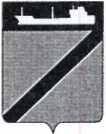 Совет Туапсинского городского поселения Туапсинского районаР Е Ш Е Н И ЕОт 13 июля 2021 года                                                            № 44.7	г. ТуапсеО внесении изменений в решение Совета Туапсинского городского поселения Туапсинского района от 14 октября 2008 года № 7.19 «Об установлении земельного налога»В соответствии с главой 31 части второй Налогового кодекса Российской Федерации, Федеральным законом от 06 октября 2003 года № 131-ФЗ «Об общих принципах организации местного самоуправления в Российской Федерации», Уставом Туапсинского городского поселения Туапсинского района, Совет Туапсинского городского поселения Туапсинского района, РЕШИЛ:	1.Внести в решение Совета Туапсинского городского поселения Туапсинского района от 14 октября 2008 года № 7.19 «Об установлении земельного налога» следующие изменения:1.1. Изложить приложение 1 в следующей редакции  «Налоговые ставки земельного налога по функциональному использованию земель на территории Туапсинского городского поселения Туапсинского района» к решению Совета Туапсинского городского поселения от 14 октября 2008 года № 7.19 «Об установлении земельного налога на территории Туапсинского городского поселения Туапсинского района» в новой редакции, согласно приложению к настоящему решению.2. Копию настоящего решения направить в Межрайонную инспекцию Федеральной налоговой службы России № 6 по Краснодарскому краю для использования в работе.3. Опубликовать настоящее решение в газете «Черноморье сегодня» и разместить на официальном сайте Совета Туапсинского городского поселения Туапсинского района в информационно-телекоммуникационной сети «Интернет».4.Контроль за выполнением настоящего решения возложить на комиссию по вопросам социально-экономического развития, имущественным и финансово-бюджетным отношениям, налогообложению, развитию малого и среднего предпринимательства.5. Настоящее решение вступает в силу со дня его официального опубликования и распространяется на правоотношения, возникшие с 01 января 2021 года. Председатель СоветаТуапсинского городского поселения				Туапсинского района                                                                      В.В. СтародубцевГлава Туапсинскогогородского поселенияТуапсинского района			                                                С.В. Бондаренко